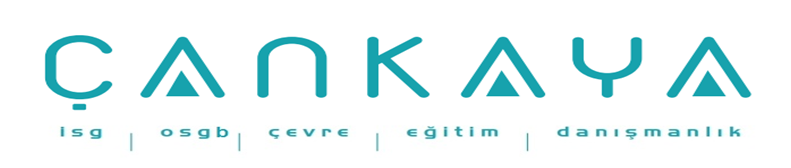 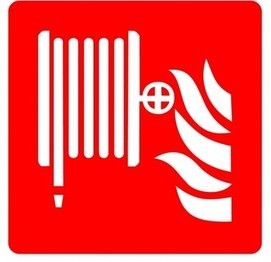 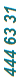 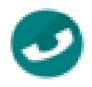 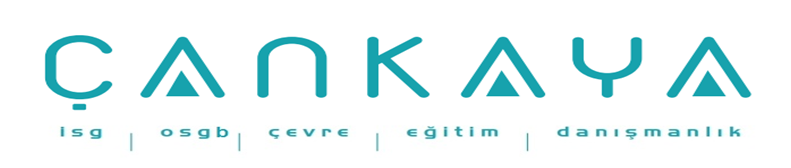 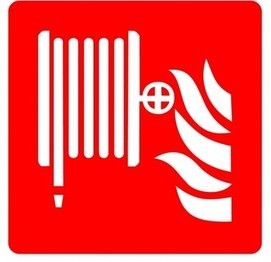 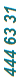 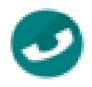 YANGIN DOLABI GÜVENLİK TALİMATITelaşlanmayın.Yangın bölgesinin (Gerekirse işletmenin) elektriğini kesin.Dolabın kapağını açın.Ayarlı sis nozolunu ok yönünde çevirerek istediğiniz ( Düz veya Sisleme ) konumuna getirinYangın Bölgesine güvenli bir mesafede yaklaşarak suyu yanan yüzeye gezdirin.Yangının söndüğünden emin olunca nozolu ters yönde çe- virerek kapatın.Hortumu makaraya sarın.Elektrik , metal veya sıvı yangınlarına su ile müdahale et- meyin.Yangın hortumlarını yangın dışında kullanmayın.Güvenlik Talimatını Tebliğ Eden Uzmanwww.cankayasaglik.com.tr